  Башкортостан Республикаһы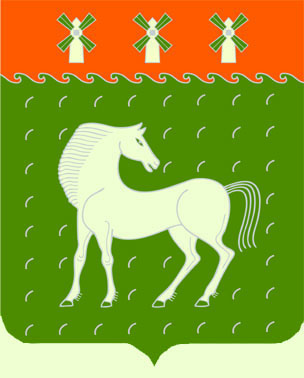 Дəүлəкəн районымуниципаль районының Ивановка ауыл Советыауыл билəмəһеСоветы453411, Дəүлəкəн районы, Ивановка ауылы, Гаршин урамы, 79  Советсельского поселения Ивановский сельсоветмуниципального районаДавлекановский районРеспублики Башкортостан453411, Давлекановский район, с.Ивановка, ул. Гаршина,79===========================================================================================================ҠАРАР		                                    №32                                       РЕШЕНИЕ12 июль  2022 й.                                                                                     12 июля 2022 г.О внесении изменений и дополнений в Положение о порядке организации и проведения публичных слушаний  в сельском поселении Ивановский  сельсовет муниципального района Давлекановский район Республики БашкортостанВ соответствии с Федеральным законом от 06.10.2003 № 131-ФЗ      «Об общих принципах организации местного самоуправления в Российской Федерации», статьей 13 Устава муниципального района Давлекановский район Республики Башкортостан, в целях приведения нормативных правовых актов в соответствии с действующим законодательством, Совет сельского поселения Ивановский сельсовет муниципального района Давлекановский район  Республики  Башкортостан р е ш и л:1. Внести в Положение о порядке организации и проведения публичных слушаний в сельском поселении Ивановский  сельсовет муниципального района Давлекановский район Республики Башкортостан, утвержденное решением Совета сельского поселения Ивановский сельсовет муниципального района Давлекановский  район  Республики  Башкортостан от  04.09.2018 № 33 (далее - Положение), следующие изменения и дополнения:             1.1.  пункт 3.5 части 3 Положения после слов: «проведения публичных слушаний.» дополнить словами: «, в том числе посредством его размещения в информационно-телекоммуникационной сети «Интернет» на официальном сайте Совета Давлекановский район Республики Башкортостан в сети Интернет (раздел «Поселения муниципального района»).». 1.2. В части 4 Положения:а) пункт 4.4. после слов: «главе сельского поселения.» дополнить словами: «, в том числе посредством их размещения в информационно-телекоммуникационной сети "Интернет" на на официальном сайте Совета Давлекановский район Республики Башкортостан в сети Интернет (раздел «Поселения муниципального района»).».б) пункт 4.4.  дополнить абзацем следующего содержания: «Для размещения материалов и информации, указанных в пункте 3.5   и абзаце первом настоящей части, обеспечения возможности представления жителями Сельского поселения своих замечаний и предложений по проекту муниципального правового акта, а также для участия жителей Сельского поселения в публичных слушаниях с соблюдением требований 
об обязательном использовании для таких целей официального сайта может использоваться федеральная государственная информационная система «Единый портал государственных и муниципальных услуг (функций)», порядок использования которой для целей настоящей статьи устанавливается Правительством Российской Федерации.».2. Настоящее решение подлежит обнародованию в установленном порядке, размещению на официальном сайте Совета Давлекановский район Республики Башкортостан в сети Интернет (раздел «Поселения муниципального района»).3. Контроль за выполнением настоящего решения оставляю за собой.Зам.главы сельского поселения Ивановский сельсовет                                                                             Т.М.Салова